Napoléon Ier et le Premier EmpireHistoire et CivilisationFiche prof B1Napoléon Ier et le Premier Empire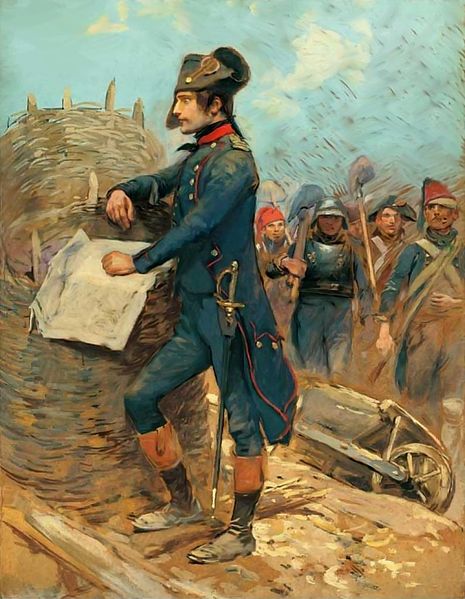 Pendant les guerres des Révolutionnaires entre la France et les autres pays européens, un général corse devient très populaire, c’est le Général Napoléon Bonaparte.Bonaparte au siège de Toulon, Édouard Detaille, 1793Exercice 1 : Sur la carte de France, entourer la Corse.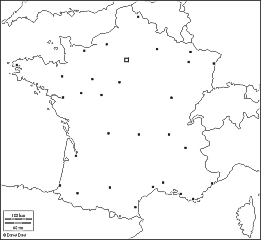 Indice 1 : C’est dans le Sud de la France.Indice 2 : C’est une île de la Mer Méditerranée.Le jeune général voyage beaucoup pour arrêter les armées anglaise et autrichienne.Exercice 2 : Regarder cette illustration et répondre aux questions : 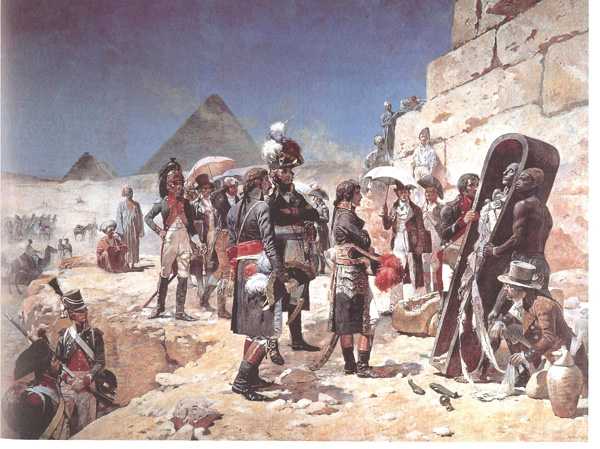 a). Dans quel pays sont Napoléon et son armée ?Ils sont en Égypte. (Il y a des pyramides).b). Quel monument parisien le jeune Bonaparte a ramené de ce pays ?L’obélisque de Louxor. 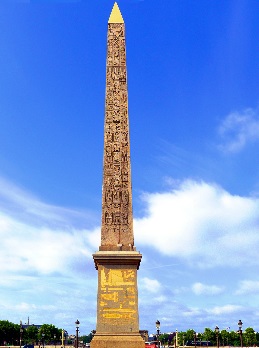 À cette époque, l’Angleterre a beaucoup d’intérêts économiques en Égypte.En 1799, la France est mal gouvernée, Napoléon fait donc un coup d’état. Il prend le pouvoir par la force et devient Premier Consul. C’est la fin de la Révolution française.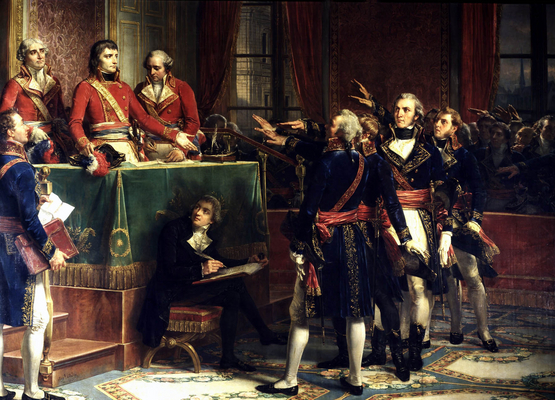 Décembre 1799, les 3 consuls reçoivent les serments des présidents, Louis-Charles-Auguste Couder, 1856Exercice 3 : Observer le tableau : a). Retrouver Napoléon.b). Quelle est la couleur des consuls ?Ils sont habillés en rouge.c). Combien y a-t-il de consuls au départ ? Il y a trois consuls.Les Français acceptent cette dictature parce qu’ils sont fatigués de la Révolution française.Cinq ans plus tard, Napoléon se fait couronner empereur et devient Napoléon Ier.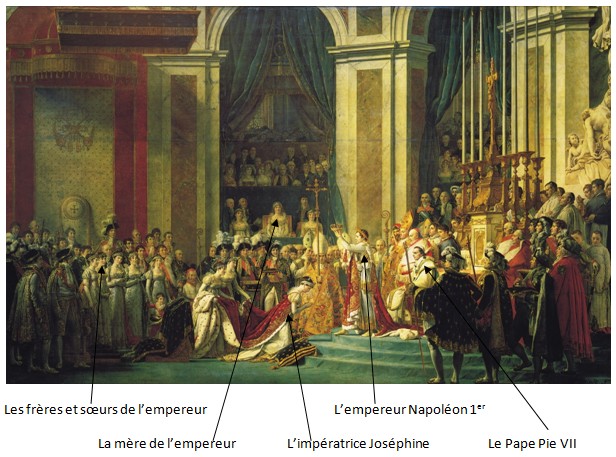 Le Sacre de Napoléon, Jean-Louis David, 1805En réalité, la mère de Napoléon Ier n’est pas venue.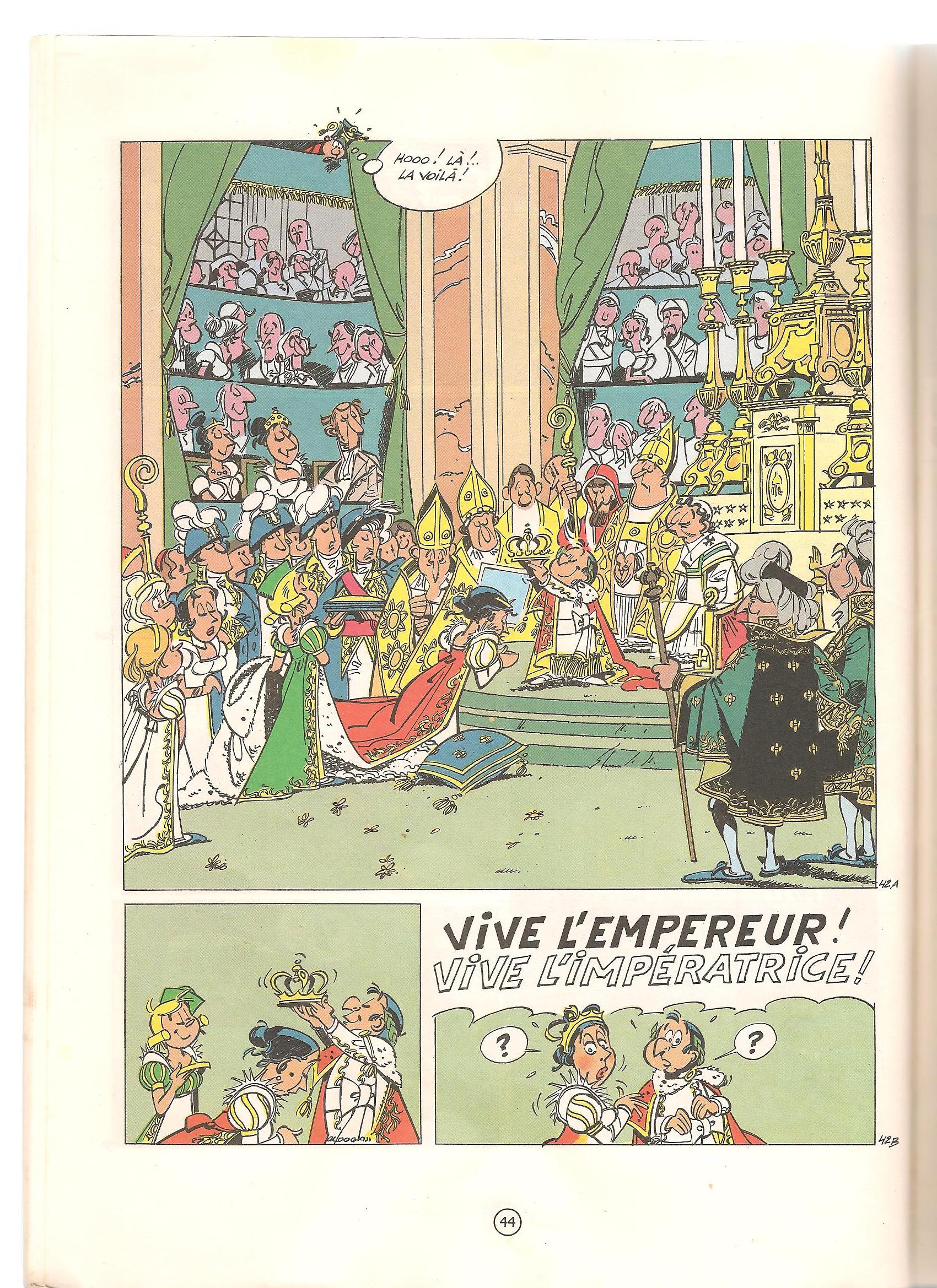 Godaille et Godasse, Sacré Sacre, Cauvin et SandronExercice 4 : Sur la Bande Dessinée : a). Retrouver : l’empereur, sa femme, sa mère, le pape et les généraux de son armée.b). Napoléon est caricaturé, on se moque de lui. Comment le voit-on ?Il est petit.Grâce à ses victoires militaires, Napoléon gagne de nombreux pays. Il nomme ses frères et sœurs rois et reines de nombreux pays européens.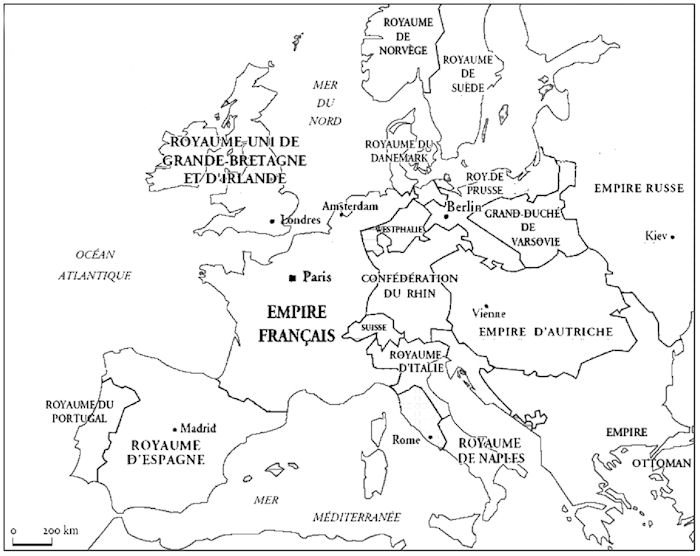 Exercice 5 : Qui gouverne quel pays ?Réécrire sur la carte d’Europe de 1812 les noms des rois et reines de la famille de Napoléon Ier.Napoléon Ier, Empereur de France.Napoléon II, fils de Napoléon Ier, roi de Rome.Joseph, frère de Napoléon Ier, roi d’Espagne.Louis, frère de Napoléon Ier, roi de Hollande. Jérôme, frère de Napoléon Ier, roi de Westphalie (Ouest de l’Allemagne)Caroline, sœur de Napoléon Ier, reine de Naples.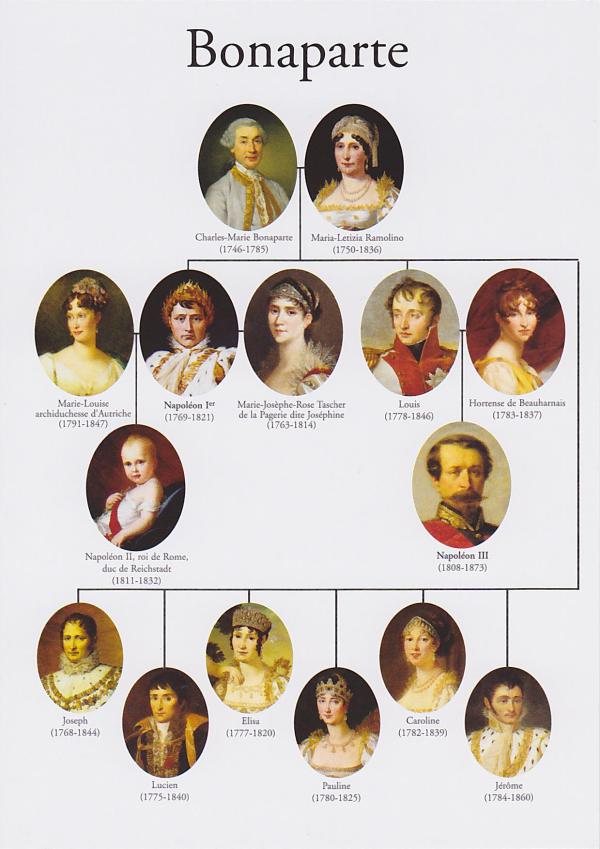 Exercice 6 : Regarder l’arbre généalogique de Napoléon et répondre aux questions : a). Combien de frères et sœurs à Napoléon ?Il a 7 frères et sœurs. b). Combien d’enfants à Napoléon ?Il a un enfant.c). Qui est Napoléon III pour Napoléon Ier ?Napoléon III est le neveu de Napoléon.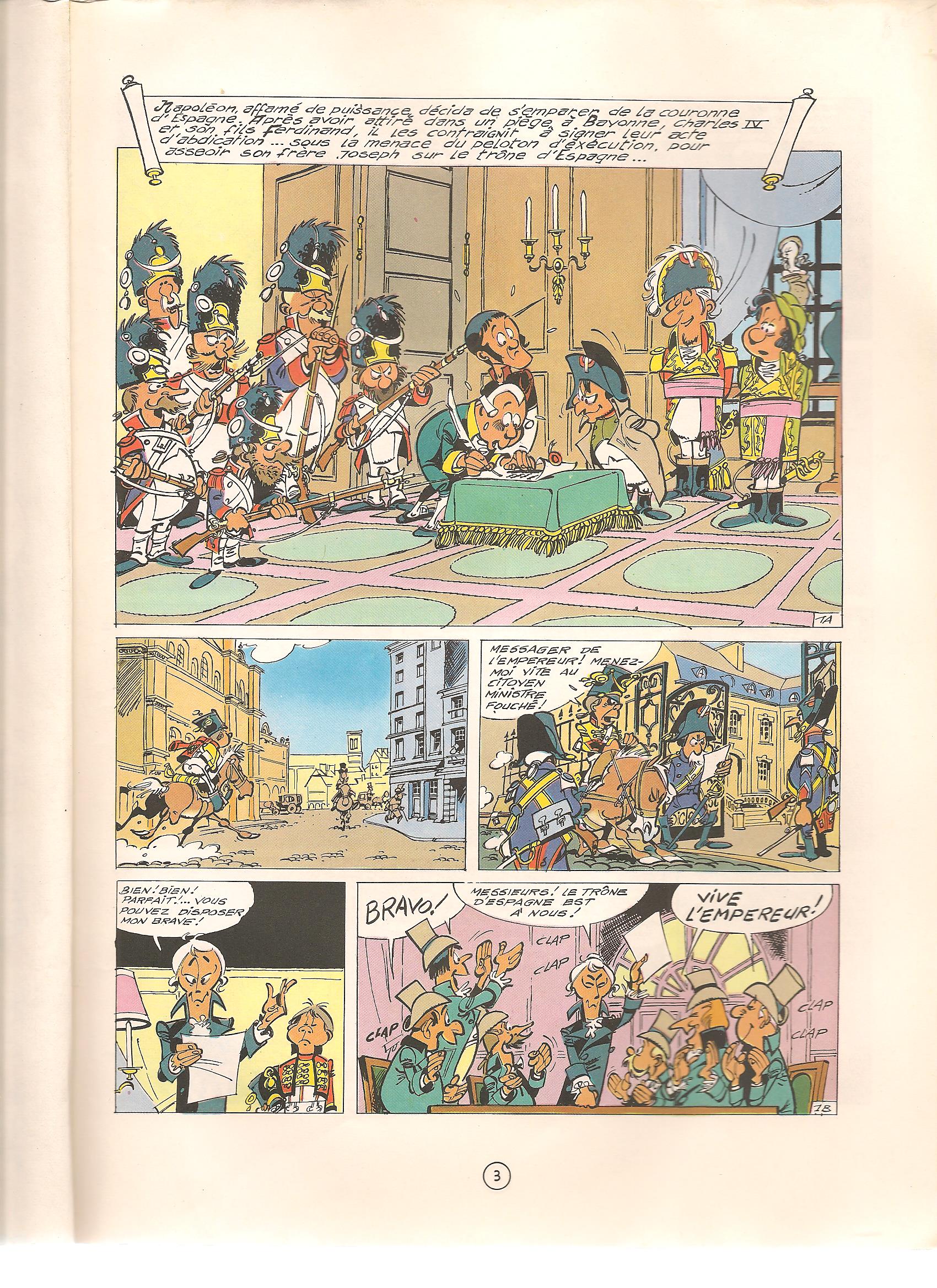 Godaille et Godasse, Madame Sans-Gêne, Cauvin et SandronNapoléon réorganise l’administration française, il crée la banque de France, la Légion d’honneur, le baccalauréat et le Code civil.Exercice 7 : Retrouver la légende de ces images : 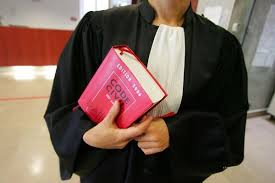 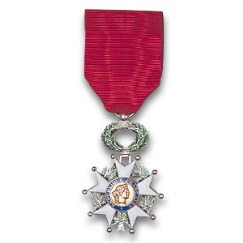 a). la Légion d’honneur     b). le Code civil.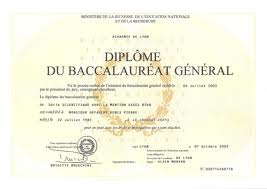 c). la banque de France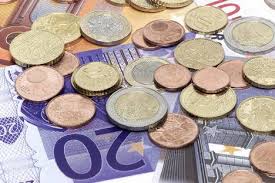                    d). le baccalauréat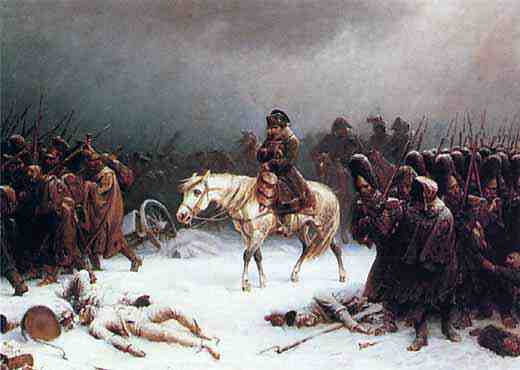 Mais Napoléon Ier n’arrive pas à faire la paix avec l’Angleterre. En 1805, l’Angleterre, l’Autriche et la Russie s’allient contre la France. Napoléon bat les Autrichiens à Austerlitz puis il part en guerre contre la Prusse et la Russie. Mais en Russie, en 1812, le froid et les conditions difficiles forcent l’armée française à rentrer en France. Sur 610 000 soldats, seuls 30 000 reviennent.Retraite de Russie, 1812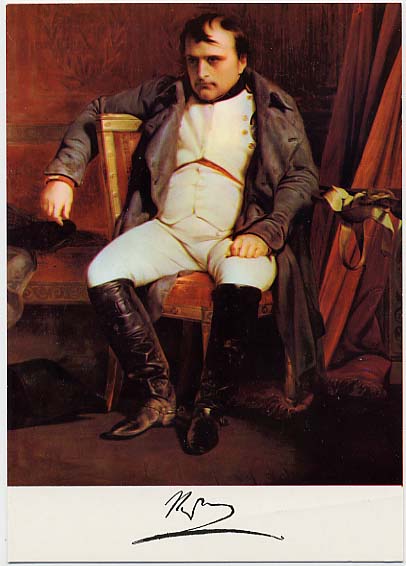 Toute l’Europe s’oppose à Napoléon Ier qui doit abdiquer en 1814. Il est exilé en Italie sur l’île d’Elbe.Napoléon à l’Île d’Elbe.En 1815, il revient au pouvoir pendant 100 jours, mais, il est à nouveau fait prisonnier par les Anglais et les Prussiens à Waterloo. Il est envoyé sur l’île de Sainte-Hélène et meurt en 1821. Il est enterré aux Invalides.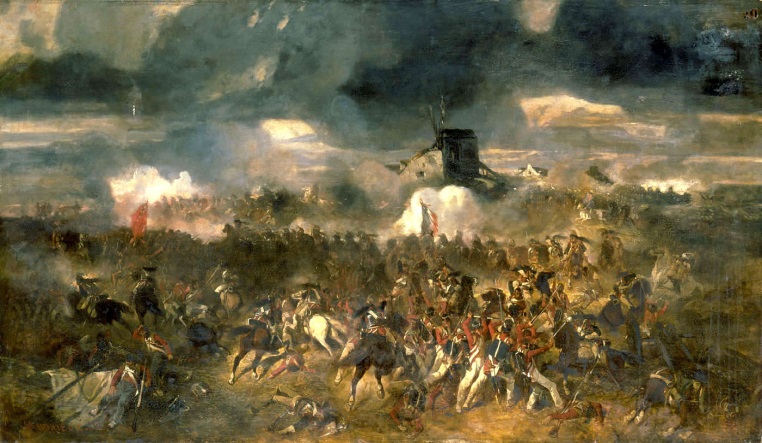 La Bataille de Waterloo. 18 juin 1815, Clément-Auguste Andrieux, 1852.Exercice 8 : Retrouver ces lieux parisiens en rapport avec Napoléon Ier et expliquer pourquoi : 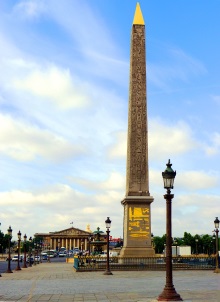 a). C’est l’Obélisque de Louxor,  c’est un cadeau de l’Égypte à la France. Beaucoup de français pensent que c’est Napoléon qui l’a ramené d’Égypte, mais c’est une erreur. (Il a en fait été érigé sous le règne de Louis Philippe.)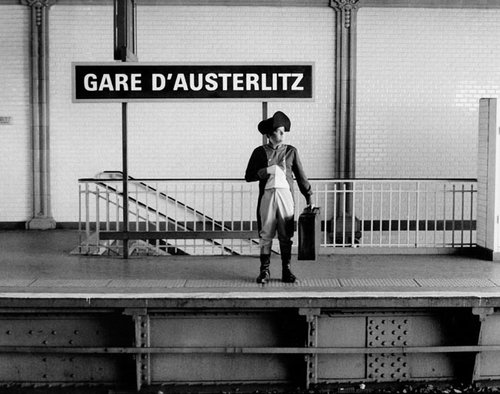 b). La gare d’Austerlitz est une gare parisienne. Napoléon a battu les Autrichiens à Austerlitz. 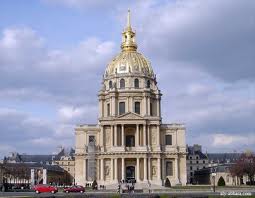 c). La photo représente les Invalides, où Napoléon est enterré.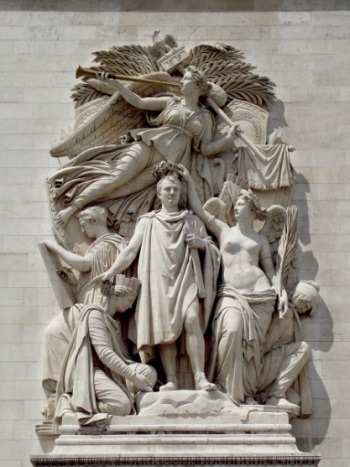 d). Cette sculpture se trouve sur l’Arc de Triomphe. L’Arc de Triomphe a été ordonné par Napoléon après la victoire d’Austerlitz. ThèmesNapoléon
L’histoire de France
Idées d’exploitations pédagogiquesObjectifs communicatifsComprendre des courts textes en françaisCompléter des légendes Kommunikative færdighederIdées d’exploitations pédagogiquesObjectifs linguistiques Le présent Sprog og sprogbrugIdées d’exploitations pédagogiquesObjectifs culturels Découvrir l’histoire de France
Découvrir le règne de Napoléon Kultur- og samfundsforholdStratégie métacognitive SprogtilegnelseTemps à y consacrer 60 minutes 